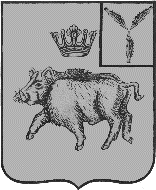 СОВЕТБАЛТАЙСКОГО МУНИЦИПАЛЬНОГО ОБРАЗОВАНИЯБАЛТАЙСКОГО МУНИЦИПАЛЬНОГО РАЙОНАСАРАТОВСКОЙ ОБЛАСТИОдиннадцатое заседание Совета четвертого созываРЕШЕНИЕОт 23.09.2019 № 56с.БалтайО внесении изменений в решение СоветаБалтайского муниципального образованияБалтайского муниципального районаСаратовской области от 27.11.2018 № 18«О бюджете Балтайского муниципального образования Балтайского муниципальногорайона Саратовской области на 2019 год»В соответствии с Бюджетным кодексом Российской Федерации, Положением о бюджетном процессе в Балтайском муниципальном образовании, руководствуясь статьей 21 Устава Балтайского муниципального образования Балтайского муниципального района Саратовской области, Совет Балтайского муниципального образования Балтайского муниципального района Саратовской области РЕШИЛ:1. Внести в решение Совета Балтайского муниципального образования от 27.11.2018 № 18 «О бюджете Балтайского муниципального образования Балтайского муниципального района Саратовской области на 2019 год» (с изменениями от 17.12.2018 № 32, от 20.02.2019 № 36, от 08.04.2019 № 41, от 20.05.2019 № 47, от 29.07.2019 № 51) следующие изменения:1.1. Приложение № 1 к решению изложить в новой редакции согласно приложению.	2. Настоящее решение вступает в силу со дня его обнародования.	3. Контроль за исполнением настоящего решения возложить на постоянную комиссию Совета Балтайского муниципального образования по бюджетной политике и налогам.Глава Балтайскогомуниципального образования        	                                           Н.В.Меркер                                                                       Приложение к решению Совета Балтайского муниципального образования Балтайского муниципального района Саратовской областиот 23.09.2019 № 56Распределение доходов в бюджет Балтайского муниципального образования Балтайского муниципального района Саратовской области на 2019 годруб.Код бюджетной классификации РФНаименование доходовСумма1 00 00000 00 0000 000НАЛОГОВЫЕ И НЕННАЛОГОВЫЕ ДОХОДЫ6 349 767,45НАЛОГОВЫЕ ДОХОДЫ6 271 767,451 01 02000 01 0000 110Налог на доходы физических лиц2 351 300,001 05 03000 01 0000 110Единый сельскохозяйственный налог179 096,001 06 00000 00 0000 000НАЛОГИ НА ИМУЩЕСТВО3 741 371,451 06 01000 00 0000 110Налог на имущество физических лиц954 919,451 06 06000 00 0000 110Земельный налог2 786 452,00НЕНАЛОГОВЫЕ ДОХОДЫ78 000,001 16 33050 10 0000 140Денежные взыскания (штрафы) за нарушение законодательства Российской Федерации о контрактной системе в сфере закупок товаров, работ, услуг для обеспечения государственных и муниципальных нужд для нужд сельских поселений78 000,00БЕЗВОЗМЕЗДНЫЕ ПОСТУПЛЕНИЯ1 490 873,292 02 15001 10 0003 150Дотации бюджетам сельских поселений на выравнивание бюджетной обеспеченности поселений за счет субвенции из областного бюджета256 800,002 02 35118 10 0000 150Субвенции бюджетам сельских поселений на осуществление первичного воинского учета на территориях, где отсутствуют военные комиссариаты207 300,002 02 25555 10 0000 150Субсидии бюджетам сельских поселений на реализацию программ формирования современной городской среды1 026 773,29СОБСТВЕННЫЕ ДОХОДЫ7 633 340,74ВСЕГО ДОХОДОВ7 840 640,74